B  LO - To know how to use decimal notation when recording measures Can you now write mass in three ways and convert between them?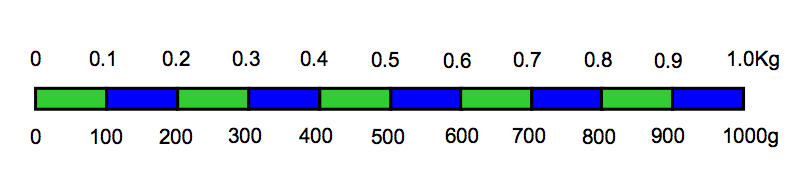 Kg and gg1kg 250g1700g1450g2Kg 400g2800g5Kg 300g3Kg 700g800g1kg 900g3750g4800g